Краевые соревнования по волейболу среди студенческих мужских команд«Буревестник» 25 – 29 марта 2019 г.I подгруппа ( предвар. игры)                                                  Главный судья -                                            Е.А.ТейхребII подгруппа ( предвар. игры)      Игра за 5-6 место АГМУ-АГАУ -  3:0                                                         Главный судья -                                                        Е.А.ТейхребКоманды123очкиместо1Алт.ГПУ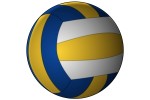    3:1    2       3:0      24      I2АГУ     1:3       1    3:0       2       3     II 3АГМУ      0:3        1    0:3      1       2     III Команды123очкиместо1БЮИ   3:0     2    3:1      2       4       I 2АлтГТУ    0:3      1      3:0      2       3       II3АГАУ     1:3        1    0:3      1       2       III